Дата: 8 ноября 2021 Группа: м-22Предмет:  Математика                                                                                                                 Тема: Производная                                                                                                                        Преподаватель: Леханова Елена АнатольевнаКто  не участвовал в олимпиаде по математике "Осенний фестиваль знаний 2021" (compedu.ru  или на др.), принимают участие.Кто не списал теорию по теме производная и не решил примеры, проделывают эту работу.Тема: «Производная показательной, логарифмической и тригонометрической функций.» Методические указания. I.                       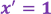 II.                     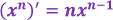 III.                  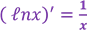 IV.                  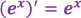 V.                    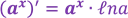 VI.                  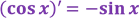 VII.               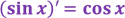 VIII.             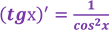 IX.                  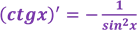 Самостоятельная работа. Методические указания.  .    Например,  . 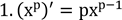 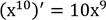 Производная суммы функций равна сумме производных этих функций. Постоянный множитель можно выносить за знак производной. Найти производные от следующих функций: 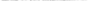 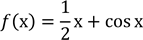 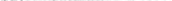 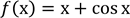 3)           Найти   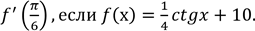 4)           Найти  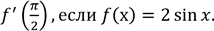 5)           Найти  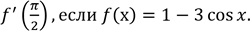 6)           Найти  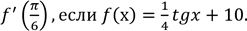 